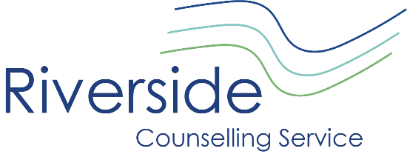 Community and Digital FundraiserRiverside Counselling Service is looking for a highly motivated, enthusiastic, and proactive Community and Digital Fundraiser. You will work closely with the Fundraising Manager to meet or exceed fundraising targets, with a focus on digital fundraising, events and campaigns, social media content and engagement and supporter communications. You will directly engage with community groups, businesses, schools, and individual donors to further develop awareness and relationships within the local communities of Didcot, Henley, Wallingford and Berinsfield. 
Line Manager:		The Fundraising ManagerHours:			0.2 FTE (28 hours per month). Flexible working hours. Home basedPay & contract:	£20 per hour. Self–employed.Principle ResponsibilitiesDigital Fundraising, Communications & Social MediaAssist with activity that maximises income generated through digital products, platforms, and servicesHelp increase awareness of individual and regular giving opportunitiesDevelop and mange digital fundraising appeals and campaignsManage the Just Giving Platform and assist supporters with their fundraising pagesManage on-line ticket platform for RCS events (currently TicketSource)Develop new and existing digital fundraising opportunities ie. Amazon Smile, Give as You Live, E-bay, on-line auctions, etc.Develop downloadable fundraising resourcesReview new platforms to keep at the forefront of digital marketing and fundraisingMeasure and report on the performance of all digital marketing and fundraising campaignsDesign digital marketing materials for events and on-line campaigns Work alongside the Fundraising Manager to carry out a fundraising CRM system feasibility study and its possible introductionRegularly review the website and assist with contentDevise and implement plans to develop a regular digital newsletter and build sign-ups and engagementDevelop a social media policy, keeping up to date with social media best practices and trendsCreate a social media strategy, with consideration for Riverside’s differing stakeholder groupsDevelop content and manage the social media calendarEngage with and manage social media communities across all platforms (currently Facebook, Instagram, and LinkedIn)Community FundraisingWork alongside the Fundraising Manager and Fundraising Trustees to help plan and deliver a programme of fundraising events, appeals and community activitiesAttend key fundraising events. These may involve occasionally working evenings or weekendsRepresent RCS at community events and develop networking opportunitiesIdentify opportunities to raise awareness of RCS and fundraise in the communities where we operate i.e. Henley, Wallingford, Didcot, and BerinsfieldEngage individuals, community groups, schools and corporates across all areas and deliver high levels of stewardship to develop long term relationshipsAssist supporters when organising their own fundraisers i.e. with messaging, PR, loan of fundraising materialsMaintain supporter details on a fundraising databasePerson specification Experience working within a fundraising or digital marketing environment demonstrating a track record of maintaining and growing income for supporters and/or organisations. Excellent supporter care experience knowing what is necessary to deliver a high-quality service to supporters and/or fundraisers. Expert knowledge, experience, and confidence in developing and delivering creative and engaging social media content to a variety of stakeholders, across a wide variety of channels. Ability to create engaging graphic content using Adobe/Canva software. Demonstrate empathy, active listening and effective verbal and written communication skills. Produce quality, well-written copy/content with a flair for creative writing. You should be able to demonstrate examples of copywriting that is engaging, original and persuasive.Knowledge of Search Engine Optimisation (SEO), keyword research and Google Analytics and Meta Business Suite. Competent in Microsoft Excel, Word, and PowerPoint.Experience of designing and managing fundraising campaigns.Understanding of Just Giving platform.To be happy to work independently and be suitably motivated and organised to work from home. Be strongly motivated in supporting mental health issues and improving community wellbeing.